МячикНаша Таня громко плачет:Уронила в речку мячик.- Тише, Танечка, не плачь:Не утонет в речке мяч.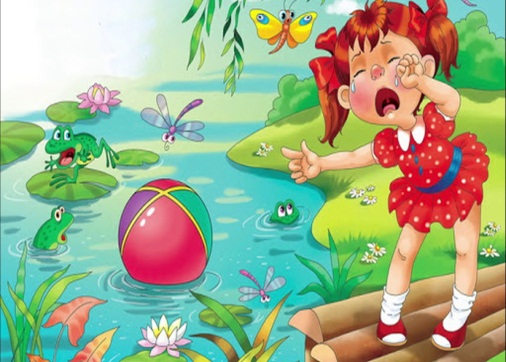 МишкаУронили мишку на пол,Оторвали мишке лапу.Все равно его не брошу -Потому что он хороший.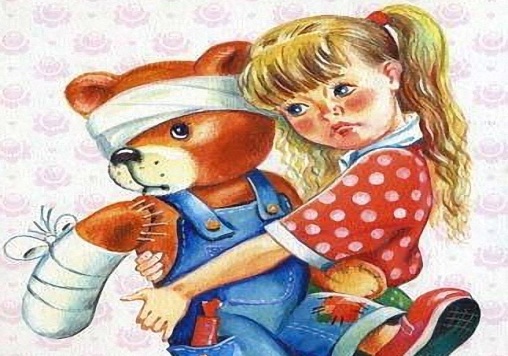 ЛошадкаЯ люблю свою лошадку,Причешу ей шёрстку гладко,Гребешком приглажу хвостикИ верхом поеду в гости.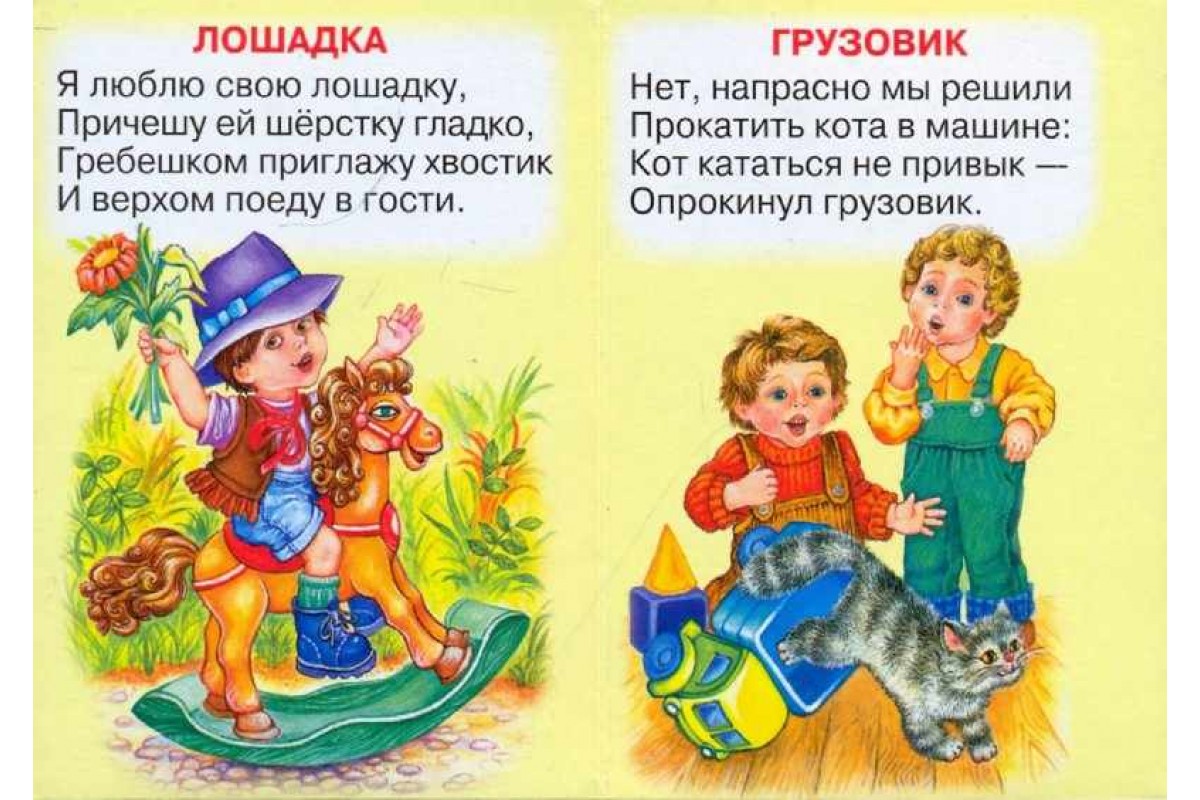 БычокИдет бычок, качается,Вздыхает на ходу:- Ох, доска кончается,Сейчас я упаду!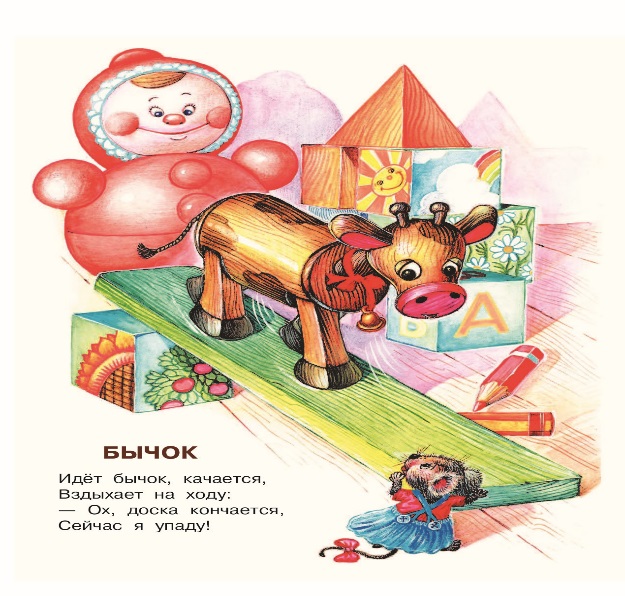 Муниципальное дошкольное образовательное бюджетное учреждение  детский сад № 74г.  Сочи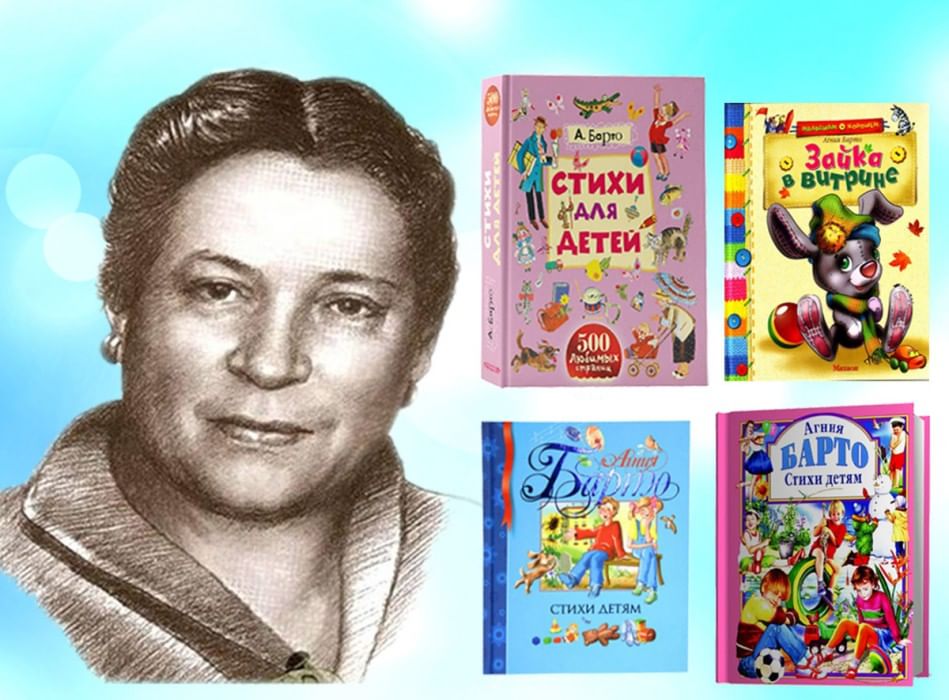  «Игрушки» А.Л. Барто Разработала воспитатель:Архипова С.В.СлонСпать пора! Уснул бычок,Лег в коробку на бочок.Сонный мишка лег в кровать.Только слон не хочет спать.Головой кивает слон,Он слонихе шлет поклон.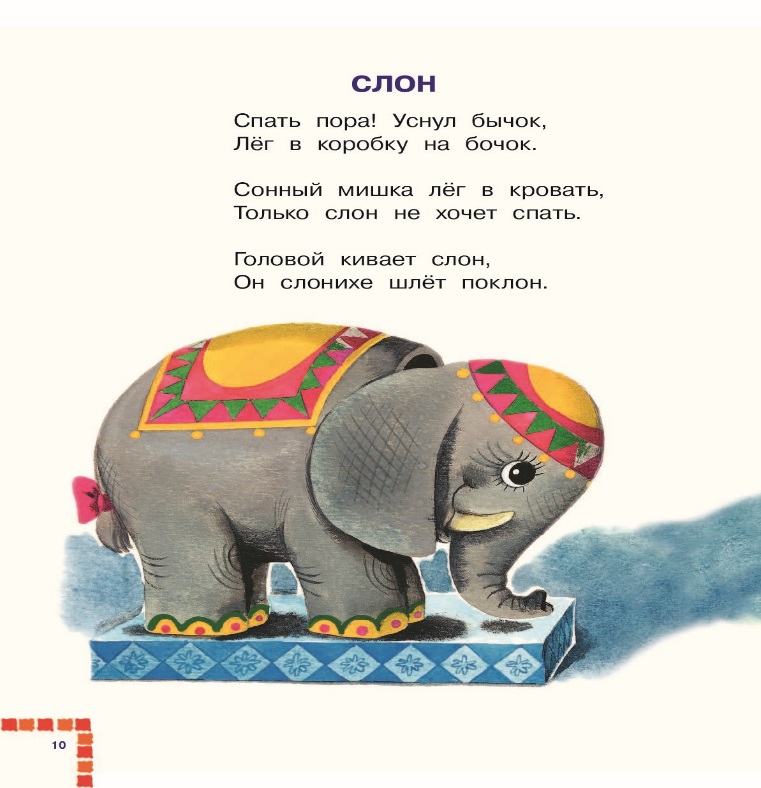 ГрузовикНет, напрасно мы решилиПрокатить кота в машине:Кот кататься не привык -Опрокинул грузовик.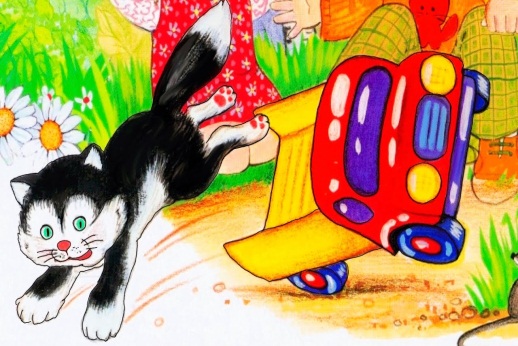 КозленокУ меня живет козленок,Я сама его пасу.Я козленка в сад зеленыйРано утром отнесу.Он заблудится в саду -Я в траве его найду.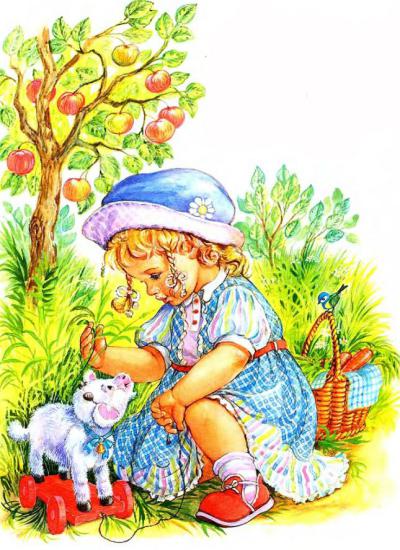 ЗайкаЗайку бросила хозяйка –Под дождем остался зайка.Со скамейки слезть не мог,Весь до ниточки промок.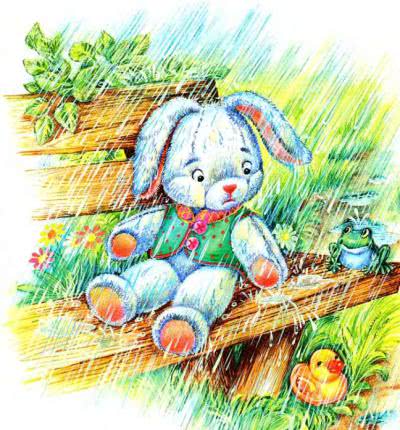 СамолетСамолет построим сами,Понесемся над лесами,Понесемся над лесами,А потом вернемся к маме.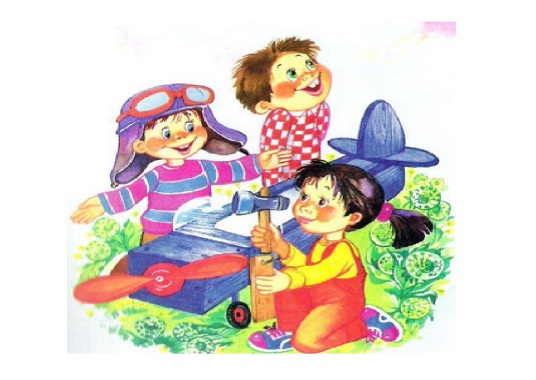 ФлажокГорит на солнышкеФлажок,Как будто яОгонь зажег.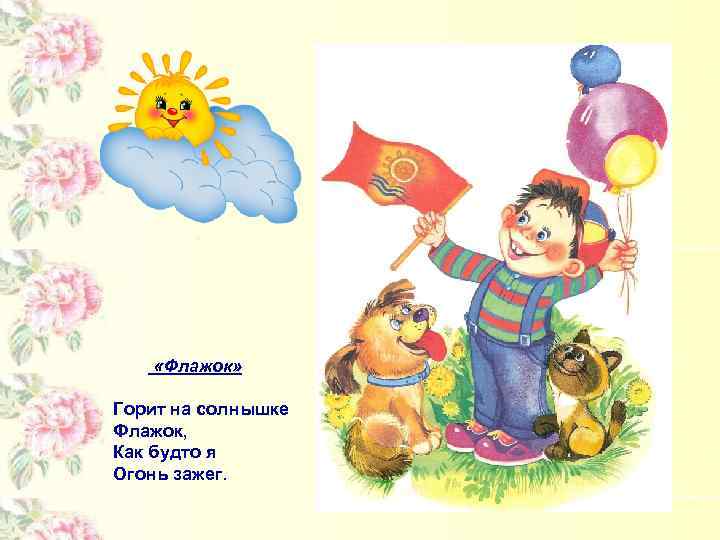 